Bilder zur METAV-PresseinformationAdditive Kettenreaktionen in der Bauteilfertigung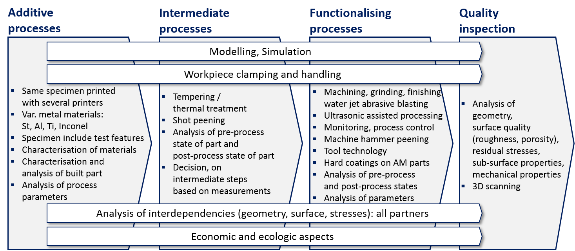 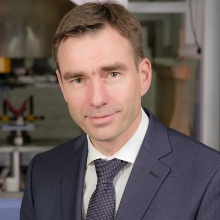 Die Bilder finden Sie in druckfähiger Version zum Download im Internet unter:https://vdw.de/additive-kettenreaktionen-in-der-bauteilfertigung/Diese Presseinformation finden Sie auch unter:https://vdw.de/additive-kettenreaktionen-in-der-bauteilfertigung/